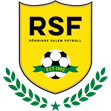 RSF-avgifter (Medlems- och Sektionsavgifter) 2024Höjda avgifter för 2024 p.g.a. ökade kostnader för bl.a. Fotbollsutveckling.Se ytterligare motiveringar på nästa sida.I Rönninge Salem Fotboll fakturerar vi RSF-avgiften (medlems- och sektionsavgiften) via laget.se och deras leverantör Billogram. Vid faktureringen tillkommer en serviceavgift på mellan 9 kr och 39 kr som betalas av mottagaren.
Fakturan kommer till er via er eller ert barns registrerade e-postadress. Den ska vara inbetald senast den 31 mars 2024 och är den inte betald då, så kommer efter 7 dagar en påminnelsefaktura.
När den nya säsongen för 2024 startar, så skall RSF-avgiften vara betald för att få träna och spela matcher. Detta för att försäkringen ska gälla. På fakturan kommer det att stå vilken spelare det gäller samt det OCR-nummer som ska användas.
Fakturan kommer att innehålla 2 artiklar:
RSF-avgift: Sektionsavgift + Medlemsavgift (150 kr, lika för alla).Aviavgift till Billogram, mellan 9 kr och 39 kr per faktura.		Hälsningar Styrelsen
Rönninge Salem Fotboll              Motiveringar till höjning av sektionsavgifter:Vi har inte höjt sektionsavgifterna sedan 2016 och alla kostnader har ökat sedan dess.De senaste åren har vi använt sparat kapital för att klara ökade utgifter och det har vi ändå klarat då vi har haft ett ganska stort kapital på banken och det ska vi naturligtvis använda.Inför 2024 har årsmötena 2022 och 2023 beslutat om ytterligare satsning på Fotbollsutveckling, vilket har resulterat i två stycken halvtidsanställningar.För att finansiera dessa och övriga ökade kostnader så måste vi för 2024 höja sektionsavgifterna med 50 % på samtliga sektionsavgifter. Vi bedömer att det är det mest rättvisa sättet att hantera höjningarna. Om vi inte gör dessa höjningar nu utan fortsätter att ta av vårt kapital, så kommer den bufferten att minska drastiskt under 2024 och kommande år.Hälsningar StyrelsenRSF-avgifter 2024    Medlemsavgift   SektionsavgiftAviavgift  RSF-avgiftKnatte (F/P-18, F/P-17)                  150 kr                  225 kr 19 kr         394 kr 5-spel (F/P-16, F/P-15)                   150 kr               1 313 kr 29 kr     1 492 kr 7- o 9-spel (F/P-14, F/P-13, F/P-12)                      150 kr               1 650 kr     29 kr     1 829 kr 9- o 11-spel, ej licensierade (F/P-11, F/P-10)                   150 kr               1 800 kr 29 kr     1 979 kr 11-spel, licensierade spelare (F/P-09, F/P-08)                  150 kr               2 100 kr 39 kr     2 289 kr 11-spel, seniorspelare                  150 kr               2 700 kr 39 kr     2 889 kr Futsallag Senior                  150 kr               1 110 kr 29 kr     1 289 kr Ledare, Tränare och Styrelseledamöter                                                                    150 kr 9 kr         159 kr Stödmedlemmar                                                                                                              150 kr 9 kr         159 kr 